В соответствии с Законом Чувашской Республики от 21.09.2020 № 70 «О внесении изменений в Закон Чувашской Республики «О муниципальной службе в Чувашской Республике»Собрание депутатов Краснооктябрьского  сельского поселенияШумерлинского района Чувашской Республики решило:1. Внести в Правила обращения за установлением пенсии за выслугу лет муниципальных служащих Краснооктябрьского  сельского поселения Шумерлинского района, её назначения и выплаты, утвержденные решением Собрания депутатов  Краснооктябрьского  сельского поселения Шумерлинского района Чувашской Республики от 24.04.2020 года № 61/3, следующие изменения:1.1. подпункт «ж» пункта 3.6. раздела III дополнить словами «и (или) сведения о трудовой деятельности, оформленные в установленном законодательством Российской Федерации порядке;»;1.2. пункт 6 приложения № 1 к Правилам дополнить словами «и (или) сведения о трудовой деятельности, оформленные в установленном законодательством Российской Федерации порядке»;1.3. пункт 6 приложения № 4 к Правилам дополнить словами «и (или) сведения о трудовой деятельности, оформленные в установленном законодательством Российской Федерации порядке».2. Настоящее решение вступает в силу после его опубликования в информационном издании «Вестник Краснооктябрьского  сельского поселения Шумерлинского района» и подлежит размещению на официальном сайте Краснооктябрьского   сельского поселения Шумерлинского района Чувашской Республики в сети Интернет.Председатель Собрания депутатов Краснооктябрьского  сельского поселения                                                      Шумерлинского района Чувашской Республики                                         О.М. АлексееваГлава Краснооктябрьского сельского поселения                                                                                             Шумерлинского района Чувашской Республики                                         Т.В.  Лазарева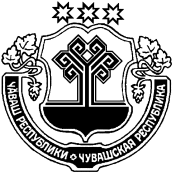 О внесении изменений в решение Собрания депутатов  Краснооктябрьского сельского поселения Шумерлинского района от 24.04.2020года № 61/3 «Об утверждении Правил обращения за установлением пенсии за выслугу лет муниципальных служащих Краснооктябрьского сельского поселения Шумерлинского района, её назначения и выплаты»